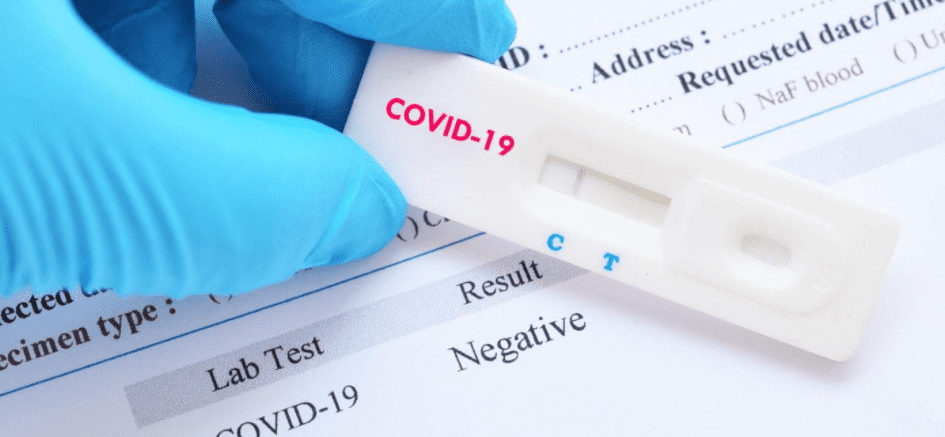 ВНИМАНИЕ! ПРИГЛАШАЕМ БЕСПЛАТНОПРОЙТИ  ЭКСПРЕСС - ТЕСТИРОВАНИЕ НА КОВИД в нашем пункте, расположенном по адресу: ул. Комсомольская, 1  (2 этаж, 28 кабинет)Пройти тестирование может каждый житель при отсутствии признаков ОРВИ. РЕЖИМ РАБОТЫ ПУНКТА:пн-пт. – с 08-00 до 18-00ПРИ СЕБЕ ИМЕТЬ:-паспорт  -снилс.АдминистрацияГУЗ «ГКБ № 2 г. Тулы им. Е.Г. Лазарева»